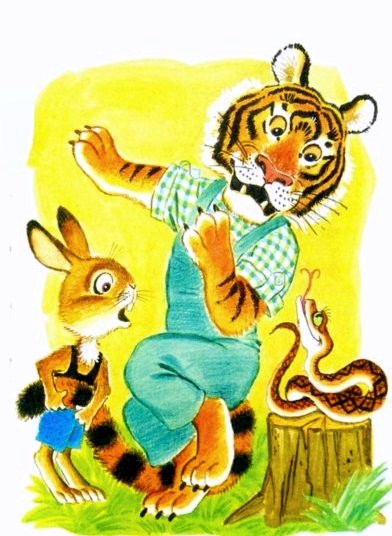 Увидел Заяц крепко спавшего Тигра, а рядом Змею.- А ну как она его ужалит? Разбужу-ка я Тигра! - решил Заяц и, сам дрожа от страха, сильно дернул Тигра за хвост.- Кто осмелился разбудить меня? - взревел Тигр.- Простите, но это я! - прошептал Заяц. - Берегитесь! Змея!Оглянулся Тигр, увидел гадюку. Отскочил в сторону.- Дай лапу, - сказал Тигр Зайцу. - Ты смел и благороден. Отныне мы будем друзьями, и я беру тебя под свою защиту! Теперь ты можешь никого не бояться!..Обрадовался Заяц.Вдруг из кустов выглянула Лиса. В ту же секунду Зайца как ветром сдуло.Удивился Тигр. Покачал головой. К вечеру разыскал Зайца.- Чего же ты удрал?- Лису увидел.- Но я же рядом был! Я же обещал тебя защищать!- Обещал.- Ты что же, мне не веришь?- Верю.- Уж не думаешь ли ты, что Лиса сильнее меня?- Нет, ты сильнее!- Так почему же ты тогда удрал?- Условный рефлекс, - смущенно признался Заяц.